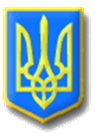 ЛИТОВЕЗЬКА СІЛЬСЬКА РАДАВОЛОДИМИРСЬКОГО РАЙОНУ ВОЛИНСЬКОЇ ОБЛАСТІПозачергова тридцята  сесія  восьмого скликанняР І Ш Е Н Н ЯВід    16 березня 2023 року                с. Литовеж                                 № 30/2Про дострокове припинення повноважень депутата Литовезької сільської ради Крася А.В.     Розглянувши заяву депутата сільської ради від виборчого округу №2    Крася Андрія Васильовича про складання ним депутатських повноважень, керуючись пунктом 14 частини 1 статті 26 Закону України «Про місцеве самоврядування в Україні», підпунктом 2 частини 2 статті 5 Закону України «Про статус депутатів місцевих рад», статтею 90 Закону України «Про місцеві вибори»,  Литовезька  сільська  радаВИРІШИЛА: 1. Достроково припинити повноваження  депутата  від виборчого округу №2 Крася Андрія Васильовича у зв’язку з його особистою заявою про складання депутатських повноважень.2. Направити це рішення до Литовезької сільської  територіальної  виборчої комісії  Володимирського  району Волинської області для відповідного реагування згідно чинного законодавства.3. Оприлюднити це рішення на офіційному сайті сільської ради.4. Контроль за виконанням рішення  покласти на секретаря сільської ради.Сільський голова                                                                    Олена КАСЯНЧУК